		Приложение 1 к положениюк приказу МКУ Управления образованияАдминистрации Пошехонского МР                                                                                                                                   №278 от 29.11.2023г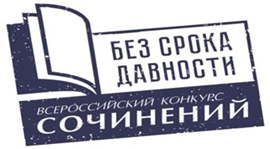 Заявка на участие во Всероссийском конкурсе сочинений 
«Без срока давности» 2023/24 г.Подпись участника Конкурса ______________________________ (Ф.И.О.) Подпись руководителя / заместителя руководителя образовательной организации ____________________________________________ (Ф.И.О.) МПНаименование субъекта Российской Федерации / Государство, на территории которого располагается школа МИД / Республика Беларусь / Страна СНГНаименование муниципального образования (при наличии)Ф.И.О. (полностью) участника Всероссийского Конкурса сочинений «Без срока давности»Участие в общественных организациях, движениях (при наличии)Дата рождения участника КонкурсаКласс (курс) обучения участника КонкурсаЭлектронная почта участника Конкурса (родителей / законных представителей)Контактный телефон участника Конкурса (родителей / законных представителей)Ф.И.О. (полностью) учителя, обеспечивающего педагогическое сопровождение участника КонкурсаДолжность учителя, обеспечивающего педагогическое сопровождение участника КонкурсаКонтактный телефон учителя, обеспечивающего педагогическое сопровождение участника КонкурсаЭлектронная почта учителя, обеспечивающего педагогическое сопровождение участника КонкурсаПолное название образовательной организации, в которой обучается участник КонкурсаТелефон образовательной организации (с кодом населённого пункта), в которой обучается участник Конкурса